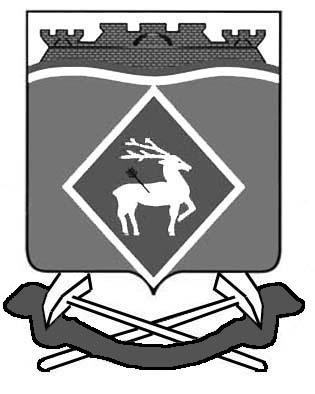 РОССИЙСКАЯ ФЕДЕРАЦИЯРОСТОВСКАЯ ОБЛАСТЬМУНИЦИПАЛЬНОЕ ОБРАЗОВАНИЕ«ГРУШЕВО-ДУБОВСКОЕ СЕЛЬСКОЕ ПОСЕЛЕНИЕ»АДМИНИСТРАЦИЯ ГРУШЕВО-ДУБОВСКОГО СЕЛЬСКОГО ПОСЕЛЕНИЯПОСТАНОВЛЕНИЕ16.02.2022 года	                                  №  13                                      х.ГрушевкаО создании комиссии для проведения открытых аукцинов на право заключения договоров аренды, на право заключения договоров купли продажи земельных участков, находящихся в муниципальной собственности муниципального образования « Грушево-Дубовское сельское поселение» В соответствии со статьями 447, 448 Гражданского кодекса Российской Федерации, 39.11, 39.12 Земельного кодекса Российской Федерации                                        Постановляю:1. Создать комиссию по проведению открытых аукционов на право заключения договоров аренды, на право заключения договоров купли продажи земельных участков, находящихся в муниципальной собственности муниципального образования «Грушево - Дубовское сельское поселение» по определению победителя.2. Утвердить состав комиссиии:Председатель комиссии:Никулин Игорь Вячеславович - Глава Администрации Грушево-Дубовского сельского поселения.Члены комиссии:Калашникова Лидия Николаевна – ведущий специалист Администрации Грушево – Дубовского сельского поселения;Луганцева Светлана Александровна – ведущий специалист муниципального хозяйства  Администрации Грушево – Дубовского сельского поселения;Тесля Фаина Николаевна – специалист первой категории по земельным отношениям, налогам и сборам;Расулова Екатерина Сергеевна – инспектор по муниципальному имуществу;Функции секретаря комиссии возложить на Тесля Фаину Николаевну. 3.Настоящее Постановление вступает в силу со дня его официального опубликования.4. Контроль за исполнением настоящего постановления оставляю за собой.Глава Администрации Грушево-Дубовскогосельского поселения				                                   И.В.Никулин